                                Liceo José Victorino Lastarria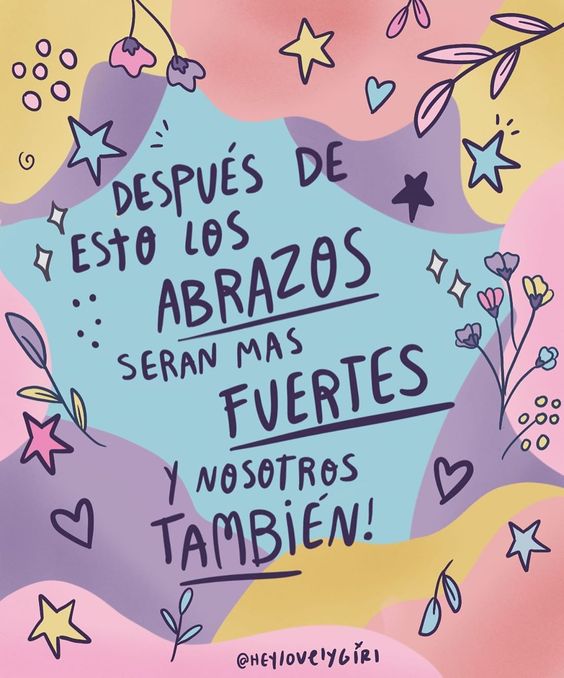                                                  Rancagua                           “Formando Técnicos para el mañana”                               Unidad Técnico-PedagógicaELABORACION DE BEBIDAS ALCOHOLICAS Y ANALCOHOLICAS4ºA Mención Cocina Guía Semana del 26 al30  de octubre OA: Preparar diversos cocteles de consumo habitual con bebidas alcohólicas y no alcohólicas, de acuerdo a recetas nacionales e internacionales.Objetivo de la clase: 2.1 investigar y clasificar los productos que se pueden utilizar para la elaboración de cocteles alcohólicos y  analcohólicos, considerando las fichas técnicasActividad: los estudiantes investigan los posibles maridajes de las siguientes cepas:Sauvignon Blanc:Semillon:Chardonnay:Chenin Blanc:Torrontes:Rhin:Ticket de salida: 1.- ¿Qué debemos tomar en cuenta al sugerir un maridaje? 2.-Explica con tus palabras que es un maridaje   Sandra Díaz Baeza: sandra.ca@liceo-victorinolastarria.cl Paz Gaete Piña: paz.gaete@liceo-victorinolastarria.cl